СОВЕТ МУНИЦИПАЛЬНОГО РАЙОНА«ПЕТРОВСК-ЗАБАЙКАЛЬСКИЙ РАЙОН»РЕШЕНИЕ14 июня 2023 года								       № 330г.Петровск-ЗабайкальскийОб утверждении схемы многомандатных избирательных округов для проведения выборов депутатов Совета муниципального района «Петровск-Забайкальский район»В соответствии со статьей 18 Федерального закона от 12 июня  2002 года № 67-ФЗ «Об основных гарантиях избирательных прав и права на участие в референдуме граждан Российской Федерации», статьей 14 Закона Забайкальского края от 6 июля 2010 года № 385-ЗЗК «О муниципальных выборах в Забайкальском крае», руководствуясь статьей 23 Устава муниципального района «Петровск-Забайкальский район», Совет муниципального района «Петровск-Забайкальский район» РЕШИЛ:1. Утвердить схему многомандатных избирательных округов, включая ее графическое изображение, для проведения выборов депутатов Совета муниципального района «Петровск-Забайкальский район» (прилагается).2. Настоящее решение опубликовать в газете «Петровская новь», на информационном стенде муниципального района «Петровск-Забайкальский район» по адресу: г. Петровск-Забайкальский, ул. Горбачевского, 19, и обнародовать на официальном сайте органов местного самоуправления муниципального района «Петровск-Забайкальский район».Настоящее решение вступает в силу после официального опубликования.Глава муниципального района«Петровск-Забайкальский район»					        Н.В.ГорюновПРИЛОЖЕНИЕк решению Советамуниципального района«Петровск-Забайкальский районот 14 июня 2023 года № 330СХЕМАмногомандатных избирательных округов для проведения выборов депутатов Совета муниципального района «Петровск-Забайкальский район»Округ № 1В границах: с.Пески, с.Новая Зардама, с.Старая Зардама, с.Красная Долина, с.Малета, с.Сохотой, с.Новоникольское, с. Алентуй, с.Усть-Обор, с.Обор, с.Орсук, с.Катангар, с.Кукун3318 избирателей, 5 мандатовОкруг № 2В границах: с. Катаево, с. Кандобаево, с. Харауз, с. Баляга, с. Голяткино.3319 избирателей, 5 мандатовОкруг № 3В границах: нп Лесоучасток Катангар, с. Кули, с. Баляга-Катангар,         с. Тарбагатай, с. Нижний Тарбагатай, с. Зугмара, с. Толбага, с. Хохотуй.3300 избирателей, 5 мандатов                                                Округ № 4В границах: пгт. Новопавловка, с. Новопавловское2573 избирателя, 4 мандата__________________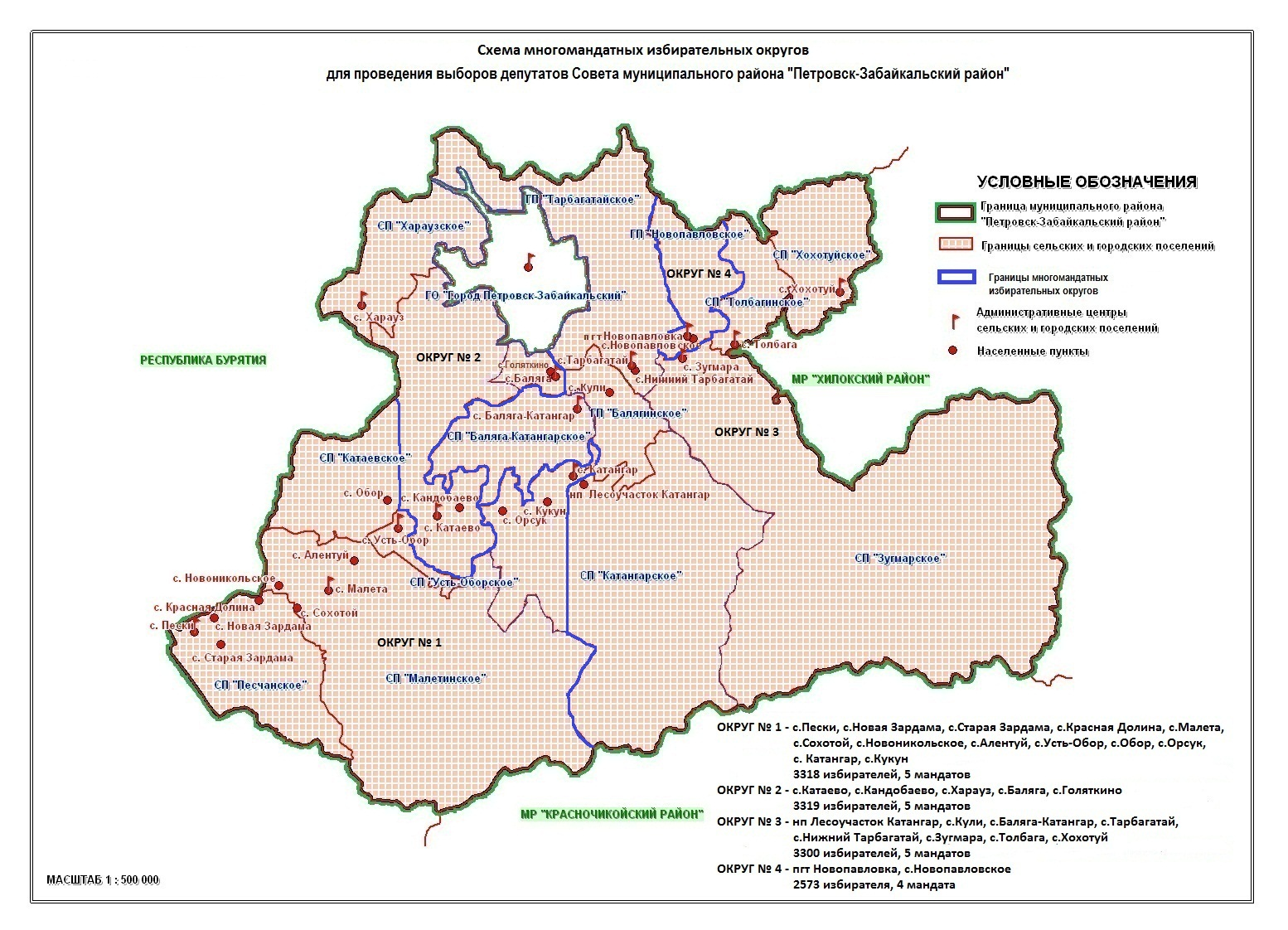 